 Часто причиной возникновения компьютерной зависимости у детей и подростков становятся неуверенность в себе и отсутствие возможности самовыражения. В таких случаях родители должны поддержать ребенка и помочь ему разобраться с возникшими проблемами. Абсолютно неправильно критиковать ребенка, проводящего слишком много времени за компьютером. Это может только углубить проблему и отдалить ребенка от родителей.  Если ребенок страдает игровой завистью, нужно постараться понять его и в какой-то мере разделить его интерес к компьютерным играм. Это не только сблизит ребенка с родителями, но и увеличит его доверие к ним, а значит, ребенок с большей уверенностью будет следовать советам родителей и с большим доверием делиться с ними своими проблемами.  Критика воспринимается ребенком, как отказ родителей понять его интересы и потому вызывает замкнутость и в некоторых случаях агрессию.  Основной мерой предотвращения возникновения зависимости любого типа у детей является правильное воспитание ребенка. При этом важно не ограничивать детей в их действиях (например, запрещать те или иные игры), а объяснять, почему то или иное занятие или увлечение для него не желательно.  Рекомендуется ограничивать доступ детей к играм и фильмам, основанным на насилии. В то же время, если ребенок все же встретился с такой информацией нужно в доступной форме объяснить ему, почему такая информация для него опасна и почему он не должен стремиться узнать ее. Категорический запрет того или иного вида информации безо всяких объяснений только увеличит интерес ребенка к этой информации, а существование запрета сделает невозможным обсуждение проблемы между родителями и ребенком.  Дети и подростки нуждаются в самовыражении. За неимением других средств выражения своих мыслей и энергии, они обращаются к компьютеру и компьютерным играм, которые создают иллюзию реальности безграничных возможностей, лишенной ответственности. Такая иллюзия оказывает разрушительное действие на психику ребенка и нарушает его связь с родителями и сверстниками.   Для того чтобы избежать возникновения привязанности ребенка к компьютеру нужно разнообразить круг его интересов и занятий. Этого можно достичь, например, при обращения внимания ребенка на спорт или различные виды искусств (музыка, рисование и пр.).   Говоря о профилактике компьютерной зависимости у детей, следует обратить внимание на то, что воспитание ребенка должно сводиться по большей части к тому, что компьютер – это лишь часть жизни, а не самый главный подарок за хорошее поведение.   Единственным на настоящий момент проверенным способом не дать ребёнку оказаться в зависимости от компьютера - это привлечь его в процессы, не связанные с компьютерной деятельностью, чтобы электронные игры и процессы не стали заменой реальности. Показать растущему человеку, что существует масса интересных развлечений помимо компьютера, которые не только позволяют пережить острые ощущения, но также тренируют тело и нормализуют психологическое состояние.  Родителям необходимо:- Постараться все-таки регламентировать время, проводимое ребенком за компьютером. - Показывайте личный положительный пример. Важно, чтобы слова не расходились с делом. И если отец разрешает сыну играть не более часа в день, то сам не должен играть по три-четыре. - Постараться воспользоваться позитивными возможностями компьютера - может быть, ребенок начнет овладевать программированием, веб-дизайном (делать сайты в Интернете), займется компьютерной графикой, анимацией - будет делать мультики...Но для этого желательна помощь заинтересованного взрослого, не просто критикующего и запрещающего, а помогающего.- Ограничьте время работы с компьютером, объяснив, что компьютер не право, а привилегия, поэтому общение с ним подлежит контролю со стороны родителей. Резко запрещать работать на компьютере нельзя. Если ребенок склонен к компьютерной зависимости, он может проводить за компьютером два часа в будний день и три - в выходной. Обязательно с перерывами. - Предложите другие возможности времяпрепровождения. Можно составить список дел, которыми можно заняться в свободное время. Желательно, чтобы в списке были совместные занятия (походы в кино, на природу, игра в шахматы и т.д.). - Используйте компьютер как элемент эффективного воспитания, в качестве поощрения (например, за правильно и вовремя сделанное домашнее задание, уборку квартиры и т.д.). 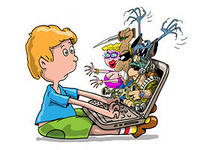 - Обращайте внимание на игры, в которые играют дети, так как некоторые из них могут стать причиной бессонницы, раздражительности, агрессивности, специфических страхов. - Обсуждайте игры вместе с ребенком. Отдавайте предпочтение развивающим играм. Крайне важно научить ребенка критически относиться к компьютерным играм, показывать, что это очень малая часть доступных развлечений, что жизнь гораздо разнообразней, что игра не заменит общения.В случаях, если вы самостоятельно не можете справиться с проблемой, обращайтесь к психологам, в специализированные центры.- Часто бывает так, что за кажущейся компьютерной зависимостью могут скрываться совсем другие проблемы. Это неуспешность ребенка в реальной жизни, неумение общаться, так называемая социальная неадаптированность. Такой ребенок комфортно чувствует себя именно в виртуальной реальности. И тогда в первую очередь нужно обращать внимание именно на психологические проблемы ребенка.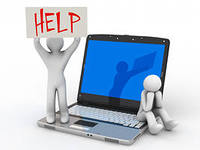 Педагог-психолог Габеева Оксана Анатольевна